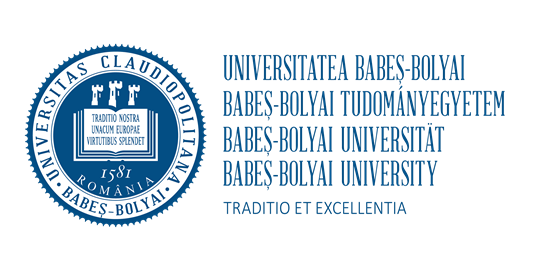 FIŞA INDIVIDUALĂ DE PREZENŢĂ A STUDENTULUILA ACTIVITĂŢILE AFERENTE STAGIULUI DE PRACTICĂAceastă fişă se completează zilnic de către studentul practicant. La sfârşitul stagiului de practică fişa individuală de prezenţă este validată de tutore şi contrasemnată de către reprezentantul legal al instituţiei în care s-a desfăşurat stagiul de practică.Activitatea de practică nu poate depăşi un număr de 8 ore pe zi, respectiv 40 de ore pesăptămână. De asemenea nu pot fi desfăşurate activităţi de practică cu depăşirea orei 20:00.Numele şi prenumele studentului practicant: ______________Facultatea de _TEATRU ȘI FILM__Specializarea: ____________________  Anul de studii: __________________________Numele şi prenumele tutorelui de practică: _________________________________Întreprinderea / Instituţia: __________________________________________________Data începerii stagiului de practică: ________________________________Data finalizării stagiului de practică: _______________________________Număr total de ore: _____DataOra sosiriiOra plecăriiNr. total oreDescrierea pe scurt a activităţilor realizate